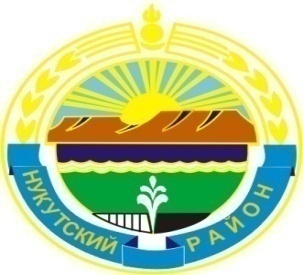 МУНИЦИПАЛЬНОЕ  ОБРАЗОВАНИЕ«НУКУТСКИЙ  РАЙОН» АДМИНИСТРАЦИЯМУНИЦИПАЛЬНОГО ОБРАЗОВАНИЯ«НУКУТСКИЙ РАЙОН»РАСПОРЯЖЕНИЕ02 декабря 2019                                        № 378                                         п. НовонукутскийО назначении представителей Администрациимуниципального образования «Нукутский район» в состав территориальной трехсторонней комиссии по регулированию социально-трудовых отношенийВ соответствии со статьями 35 и 35.1 Трудового Кодекса Российской Федерации, Законом Иркутской области от 16.05.2008 года № 15-ОЗ «О территориальных трехсторонних комиссиях по регулированию социально-трудовых отношений в Иркутской области», Положением о территориальной трехсторонней комиссии муниципального образования «Нукутский район» по регулированию социально-трудовых отношений, утвержденным Решением Думы муниципального образования «Нукутский район» № 20 от 05.03.2011 года: 1. Назначить представителей Администрации муниципального образования «Нукутский район» в состав территориальной трехсторонней комиссии по регулированию социально-трудовых отношений:- Платонову Н.А. – начальника управления экономического развития и труда Администрации МО «Нукутский район»;- Шарапову О.Ю. – начальника отдела образования Администрации МО «Нукутский район»;- Геленкенова А.С. – начальника отдела сельского хозяйства Администрации МО «Нукутский район»;- Хадаханову А.Г. – начальника отдела по молодежной политике и спорту Администрации муниципального образования «Нукутский район»;- Соколову В.Г. – главного специалиста управления экономического развития и труда Администрации МО «Нукутский район»;- Гуревского И.В. - главного специалиста-юриста юридического отдела КУМИ МО «Нукутский район»- Суборову Т.П. – консультанта по управлению охраной труда Администрации МО «Нукутский район».2. Определить координатором со стороны Администрации муниципального образования «Нукутский район» начальника управления экономического развития и труда Администрации МО «Нукутский район» Н.А. Платонову.3. Считать утратившим силу распоряжение Администрации муниципального образования «Нукутский район» от 16 марта 2017 года № 56 «О назначении представителей Администрации муниципального образования «Нукутский район» в состав территориальной трехсторонней комиссии по регулированию социально-трудовых отношений».4. Организационному отделу Администрации муниципального образования «Нукутский район» (Яцухно В.Г.) разместить настоящее распоряжение на официальном сайте муниципального образования «Нукутский район» и опубликовать в газете «Свет Октября».
5. Контроль за исполнением настоящего распоряжения оставляю за собой.Мэр 											С.Г. ГомбоевИсполнитель:Консультант по труду управления экономического развития и труда Администрации МО «Нукутский район»                                             С.О. СевернюкСогласовано:Начальник управления экономического развития и труда Администрации МО «Нукутский район				          Н.А. ПлатоноваГлавный специалист-юрист юридического отдела КУМИ МО «Нукутский район»                                                               И.В. ГуревскийСписок рассылки:Экономическое управление – 3 экз.3) КУМИ Администрации МО «Нукутский район» - 1 экз.4) Отдел сельского хозяйства – 1 экз.5) Отдел образования – 1 экз.6) Отдел по молодежной политике и спорту – 1 экз.